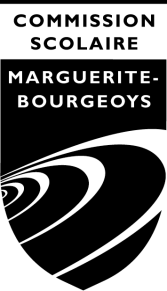 Planification annuelle 2019-20206e année du primaireÀ l’intention des parents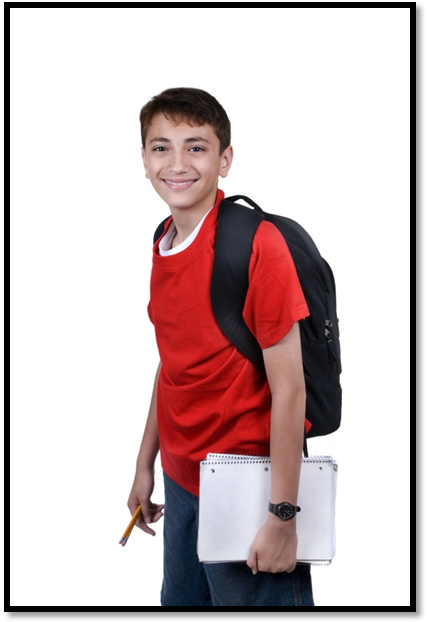 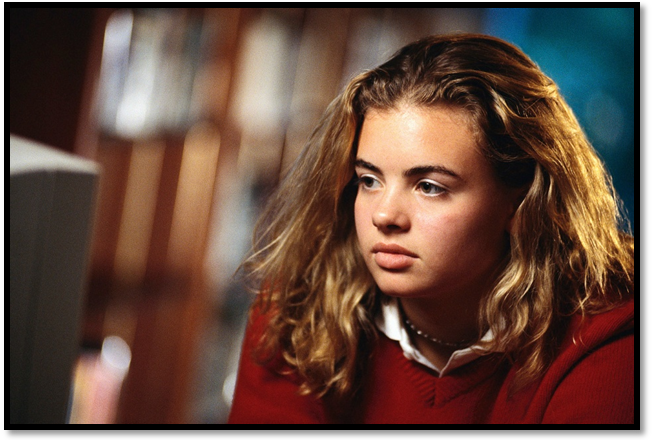 Chers parents,C’est avec plaisir que nous accueillons votre enfant à l’école Henri-Beaulieu. Tel que prescrit dans le régime pédagogique, nous vous transmettons certaines informations qui vous permettront d’accompagner votre enfant tout au long de l’année scolaire. Dans chacune des disciplines, votre enfant acquiert des connaissances. Lorsqu’il arrive à mobiliser ses nouvelles connaissances, il développe ses compétences.  Autrement dit, lorsque l’élève arrive à utiliser ce qu’il a appris dans des contextes variés, il devient compétent. Savoir par cœur, c’est bien, mais savoir agir, c’est mieux!Le Programme de formation de l’école québécoise,  la Progression des apprentissages et les Cadres d’évaluation des apprentissages sont les documents utilisés pour baliser les principaux objets d’apprentissage et d’évaluation.Dans les pages qui vont suivre, vous trouverez :des renseignements sur les programmes d’études pour chacune des disciplines inscrites à son horaire;la nature et la période au cours de laquelle les principales évaluations sont prévues;la liste du matériel requis pour l’enseignement de ces programmes;des informations diverses pour chacune des disciplines.Par ailleurs, voici quelques informations concernant les communications officielles que vous recevrez durant l’année :N’hésitez pas à communiquer avec les enseignants de votre enfant ou avec nous pour de plus amples informations. La réussite de votre enfant est au cœur de nos préoccupations!Nous vous souhaitons une très belle année scolaire.L’équipe de directionGeneviève Cardinal							Valérie LacroixDirectrice							Directrice adjointeCommunications officielles de l’annéeCommunications officielles de l’année1re communication écriteVous recevrez une première communication avant le 15 octobre 2019.  Cette communication contiendra des  renseignements  qui visent à indiquer de quelle manière votre enfant amorce son année scolaire sur le plan de ses apprentissages et sur le plan de son comportement.Premier bulletinLe bulletin vous sera remis dans la semaine du 18 novembre 2019. Ce bulletin couvrira la période du 28 août 2019 au 1 novembre 2019 et comptera pour 20 % du résultat final de l’année.Deuxième bulletinLe deuxième bulletin vous sera acheminé à la maison par votre enfant dans la semaine du 9 mars 2020. Ce bulletin couvrira la période du 4 novembre 2019 au 12 février 2020 et comptera pour 20 % du résultat final de l’année.Troisième bulletinLes parents pourront venir chercher le troisième bulletin en main propre à l’école entre le 30 juin et le 5 juillet 2020.  Les copies qui ne seront pas récupérées par les parents seront envoyées par la poste avant le 10 juillet 2020.Titulaires de 6e annéeTitulaires de 6e annéeTitulaires de 6e annéeTitulaires de 6e annéeTitulaires de 6e annéeChantal Viau (601)Michel Desjardins (602)Mathilde Marquis-Gobeille (603) Manon Lafrenière (604)Chantal Viau (601)Michel Desjardins (602)Mathilde Marquis-Gobeille (603) Manon Lafrenière (604)Chantal Viau (601)Michel Desjardins (602)Mathilde Marquis-Gobeille (603) Manon Lafrenière (604)Chantal Viau (601)Michel Desjardins (602)Mathilde Marquis-Gobeille (603) Manon Lafrenière (604)Chantal Viau (601)Michel Desjardins (602)Mathilde Marquis-Gobeille (603) Manon Lafrenière (604)Matériel pédagogique (manuels, cahiers d’exercices, etc.)Matériel pédagogique (manuels, cahiers d’exercices, etc.)Matériel pédagogique (manuels, cahiers d’exercices, etc.)Matériel pédagogique (manuels, cahiers d’exercices, etc.)Matériel pédagogique (manuels, cahiers d’exercices, etc.)FrançaisFiches reproductibles en lectureFiches reproductibles en grammaireSituations d’apprentissage et d’évaluationLittérature jeunesseMathématiqueCinémath (cahier d’exercices)Clicmaths (manuels de base)Fiches reproductiblesSituation d’apprentissage et d’évaluationSituations d’applicationUnivers socialEscales Fiches reproductiblesLittérature jeunesseScience et technologieÉclair de GénieFiches reproductiblesMatériel pour les expériencesÉthique et culture religieuseVers le monde (manuel de base)Fiches reproductiblesLittérature jeunesseSituations d’apprentissage et d’évaluationOrganisation, approches pédagogiques et exigences particulièresOrganisation, approches pédagogiques et exigences particulièresOrganisation, approches pédagogiques et exigences particulièresOrganisation, approches pédagogiques et exigences particulièresOrganisation, approches pédagogiques et exigences particulièresAteliers créatifsTraitement de texteProjets variésLecture quotidienneAteliers d’écriture (mini leçons)CauseriesApproche par problèmes, ateliers de manipulation, travaux d’équipe et personnels, activités à l’aide de la calculatrice, activités de calcul mental et exercices d’approfondissement.CauseriesRechercheTable rondeProjets variésRecherchePrésentation par les élèves PowerPointJournées de la science (concours interclasses)Table rondeRechercheConfection d’affichesProjets variésTable rondeDevoirs et leçonsDevoirs et leçonsDevoirs et leçonsDevoirs et leçonsDevoirs et leçonsLa planification des devoirs et leçons se retrouvent dans l’agenda de votre enfant. La planification est donnée le vendredi et l’enfant peut y travailler jusqu’au jeudi soir. Les devoirs sont généralement corrigés au quotidien et les contrôles seront hebdomadaires. Votre enfant devrait consacrer en moyenne 60 minutes par jour à son travail scolaire à la maison.La planification des devoirs et leçons se retrouvent dans l’agenda de votre enfant. La planification est donnée le vendredi et l’enfant peut y travailler jusqu’au jeudi soir. Les devoirs sont généralement corrigés au quotidien et les contrôles seront hebdomadaires. Votre enfant devrait consacrer en moyenne 60 minutes par jour à son travail scolaire à la maison.La planification des devoirs et leçons se retrouvent dans l’agenda de votre enfant. La planification est donnée le vendredi et l’enfant peut y travailler jusqu’au jeudi soir. Les devoirs sont généralement corrigés au quotidien et les contrôles seront hebdomadaires. Votre enfant devrait consacrer en moyenne 60 minutes par jour à son travail scolaire à la maison.La planification des devoirs et leçons se retrouvent dans l’agenda de votre enfant. La planification est donnée le vendredi et l’enfant peut y travailler jusqu’au jeudi soir. Les devoirs sont généralement corrigés au quotidien et les contrôles seront hebdomadaires. Votre enfant devrait consacrer en moyenne 60 minutes par jour à son travail scolaire à la maison.La planification des devoirs et leçons se retrouvent dans l’agenda de votre enfant. La planification est donnée le vendredi et l’enfant peut y travailler jusqu’au jeudi soir. Les devoirs sont généralement corrigés au quotidien et les contrôles seront hebdomadaires. Votre enfant devrait consacrer en moyenne 60 minutes par jour à son travail scolaire à la maison.Français, 6e année Français, 6e année Compétences développées par l’élèveCompétences développées par l’élèveLire (40 %)L’élève peut lire efficacement des textes littéraires et courants sur des sujets moins connus et contenant des mots moins courants.  En ayant recours à des stratégies variées et appropriées, il peut trouver, déduire et comparer l’information contenue dans divers textes.  Il donne et justifie son opinion sur ses lectures.À la fin de l’année, il le fait de façon autonome.Écrire (40 %)L’élève produit des textes littéraires et courants dans différents contextes et destinés à différents lecteurs.  Il utilise ses connaissances orthographiques, grammaticales, lexicales et textuelles pour rédiger, réviser et corriger son texte.  Il présente ses idées dans l’ordre et divise ses textes en paragraphes.  Ses phrases sont élaborées et il fait des liens entre ses phrases et ses paragraphes.  Il laisse peu d’erreurs dans les mots courants et dans les accords du groupe du nom (déterminant, nom, adjectif) et accorde le verbe avec son sujet.Communiquer (20 %)L’élève échange sur une grande variété de sujets en grand groupe ou en groupes restreints.  Il s’exprime clairement et de façon cohérente.  Il peut nuancer ses idées et ses points de vue.  Il formule des questions pour s’informer et pour obtenir des clarifications ou des précisions.Principales évaluations et résultats inscrits au bulletinPrincipales évaluations et résultats inscrits au bulletinPrincipales évaluations et résultats inscrits au bulletinPrincipales évaluations et résultats inscrits au bulletinPrincipales évaluations et résultats inscrits au bulletinPrincipales évaluations et résultats inscrits au bulletinPrincipales évaluations et résultats inscrits au bulletin1re étape (20 %)Du 28 août au 1er  novembre1re étape (20 %)Du 28 août au 1er  novembre2e étape (20 %)Du 4 novembre au 12 février2e étape (20 %)Du 4 novembre au 12 février3e étape (60 %)Du 13 février au 22 juin3e étape (60 %)Du 13 février au 22 juin3e étape (60 %)Du 13 février au 22 juinNature des évaluations proposées tout au long de l’étapeY aura-t-il un résultat inscrit au bulletin ?Nature des évaluations proposées tout au long de l’étapeY aura-t-il un résultat inscrit au bulletin ?Nature des évaluations proposées tout au long de l’étapeÉpreuves obligatoiresMELS / CSRésultat inscrit au bulletinEn lecture : Situation(s) d’apprentissage et d’évaluationÉvaluations mensuelles Examen d’étapeObservation journalièreOuiEn lecture : Situation(s) d’apprentissage et d’évaluationÉvaluations mensuelles Examen d’étapeObservation journalièreOuiEn lecture : Situation(s) d’apprentissage et d’évaluationÉvaluations mensuelles Examen d’étape Observations OuiMELS (20 %) du résultat finalOuiEn écriture : Situations d’écriture variéesDictées Tests de grammaire et de conjugaisonSituations d’apprentissage et d’évaluationObservation journalièreOuiEn écriture : Situations d’écriture variéesDictées Tests de grammaire et de conjugaisonSituations d’apprentissage et d’évaluationObservation journalièreOuiEn écriture : Situations d’écriture variéesDictées Tests de grammaire et de conjugaisonSituations d’apprentissage et d’évaluationObservationOuiMELS (20 %) du résultat finalOuiEn communication orale :Observation de l’élève lors de situations decommunication orale en groupe dans différents contextesPrésentations oralesNonFait l’objet d’apprentissages, mais aucun résultat n’est communiqué à ce bulletin.En communication orale :Observation de l’élève lors de situations decommunication orale en groupe dans différents contextesPrésentations oralesOuiEn communication orale :Observation de l’élève lors de situations decommunication orale en groupe dans différents contextesPrésentations oralesNonOuiMathématique, 6e annéeMathématique, 6e annéeCompétences développées par l’élèveCompétences développées par l’élèveRésoudre une situation-problème (30 %)*L’élève résout des situations dont la démarche pour arriver à la solution n’est pas immédiatement évidente. La situation-problème est organisée autour d’une problématique dont les données sont multiples (ex. : planifier les coûts d’hébergement d’un lézard sur une période donnée en choisissant des accessoires appropriés pour l’aménagement de son terrarium et en calculant les coûts liés à son entretien et à son alimentation.). L’élève a recours à divers modes de représentation (ex. : tableaux, schémas, listes de tâches à effectuer, etc.) pour organiser les données. Il anticipe le résultat et élabore une solution pouvant comporter plusieurs étapes. Il communique sa solution, verbalement ou par écrit, en utilisant un langage mathématique rigoureux. Utiliser un raisonnement mathématique(70 %)*L’élève résout des situations où il doit choisir et appliquer les connaissances appropriées tout en laissant les traces qui rendent explicite son raisonnement. Il peut être amené à justifier une affirmation, à vérifier un résultat ou à prendre position à l’aide d’arguments mathématiques. Note : Le résultat lié à la vérification de l’acquisition des connaissances est pris en compte dans cette compétence.Communiquer à l’aide du langage mathématique*L’élève résout des situations où il interprète ou produit des messages, oraux ou écrits, tels un énoncé, un processus, une solution, en utilisant un langage mathématique élémentaire et faisant appel à au moins un mode de représentation : objets, dessins, tableaux, diagrammes, symboles ou mots.Cette compétence fait l’objet d’apprentissage et de rétroaction à l’élève, mais elle n’est pas considérée dans les résultats communiqués au bulletin.* 	Les principales connaissances que l’élève est amené à maîtriser et à mobiliser pour développer les compétences sont les suivantes :Arithmétique : Représentation de nombres naturels et de nombres décimaux inférieurs à 1 000 000; représentations de fractions, fractions équivalentes, association de nombres décimaux et de pourcentages à des fractions; appropriation des techniques conventionnelles de calcul écrit pour multiplier et diviser des nombres naturels et des nombres décimaux.Géométrie : Repérage dans le plan cartésien; description et classification de figures planes; association de solides à leur développement; utilisation de la réflexion et de la translation pour produire des frises et des dallages.Mesure : Estimation et mesure de longueurs, de surfaces, de volumes, d’angles, de capacités, de masses, du temps et de la température. Statistique : Interprétation et représentation de données dans des diagrammes à bandes, à pictogrammes et à ligne brisée; interprétation de données 	présentées dans des digrammes circulaires; calcul de la moyenne arithmétique.Probabilité : Simulation d’activités liées au hasard; comparaison des résultats possibles d’une expérience liée au hasard avec les résultats théoriques connus. * 	Les principales connaissances que l’élève est amené à maîtriser et à mobiliser pour développer les compétences sont les suivantes :Arithmétique : Représentation de nombres naturels et de nombres décimaux inférieurs à 1 000 000; représentations de fractions, fractions équivalentes, association de nombres décimaux et de pourcentages à des fractions; appropriation des techniques conventionnelles de calcul écrit pour multiplier et diviser des nombres naturels et des nombres décimaux.Géométrie : Repérage dans le plan cartésien; description et classification de figures planes; association de solides à leur développement; utilisation de la réflexion et de la translation pour produire des frises et des dallages.Mesure : Estimation et mesure de longueurs, de surfaces, de volumes, d’angles, de capacités, de masses, du temps et de la température. Statistique : Interprétation et représentation de données dans des diagrammes à bandes, à pictogrammes et à ligne brisée; interprétation de données 	présentées dans des digrammes circulaires; calcul de la moyenne arithmétique.Probabilité : Simulation d’activités liées au hasard; comparaison des résultats possibles d’une expérience liée au hasard avec les résultats théoriques connus. Principales évaluations et résultats inscrits au bulletinPrincipales évaluations et résultats inscrits au bulletinPrincipales évaluations et résultats inscrits au bulletinPrincipales évaluations et résultats inscrits au bulletinPrincipales évaluations et résultats inscrits au bulletinPrincipales évaluations et résultats inscrits au bulletinPrincipales évaluations et résultats inscrits au bulletin1re étape (20 %)Du 28 août au 1er  novembre1re étape (20 %)Du 28 août au 1er  novembre2e étape (20 %)Du 4 novembre au 12 février2e étape (20 %)Du 4 novembre au 12 février3e étape (60 %)Du 13 février au 22 juin3e étape (60 %)Du 13 février au 22 juin3e étape (60 %)Du 13 février au 22 juinNature des évaluations proposées tout au long de l’étapeY aura-t-il un résultat inscrit au bulletin?Nature des évaluations proposées tout au long de l’étapeY aura-t-il un résultat inscrit au bulletin?Nature des évaluations proposées tout au long de l’étapeÉpreuves obligatoiresMELS / CSRésultat inscrit au bulletinRésoudre  une situation-problème :Situations d’apprentissage et d’évaluationNonFait l’objet d’apprentissages, mais aucun résultat n’est communiqué à ce bulletin.Résoudre  une situation-problème :Situations d’apprentissage et d’évaluationOuiRésoudre  une situation-problème :Situations d’apprentissage et d’évaluationOuiMELS   (20 %) du résultat finalOuiUtiliser un raisonnement mathématique :Situations d’applicationTests de connaissancesOuiUtiliser un raisonnement mathématique :Situations d’applicationTests de connaissancesOuiUtiliser un raisonnement mathématique :Situations d’applicationTests de connaissancesOuiMELS  (20 %) du résultat finalOuiGéographie, histoire et éducation à la citoyenneté, 6e annéeGéographie, histoire et éducation à la citoyenneté, 6e annéeCompétences développées par l’élèveCompétences développées par l’élèveLire l’organisation d’une société sur son territoireL’élève acquiert des connaissances liées aux sociétés suivantes : la société québécoise et la société canadienne entre autres, Les Prairies et la Côte Ouest,  pour les périodes comprises entre 1905 et 1980. Il s’intéresse également à la démocratie.L’élève est amené à situer ces sociétés dans le temps et l’espace, à établir des faits reliés à l’histoire, à donner les caractéristiques d’un territoire, à établir des comparaisons, à déterminer des changements, à mettre en relation des faits et à établir des liens de cause à effet pour les éléments historiques issus du programme.Interpréter le changement dans une société et sur son territoireL’élève acquiert des connaissances liées aux sociétés suivantes : la société québécoise et la société canadienne entre autres, Les Prairies et la Côte Ouest,  pour les périodes comprises entre 1905 et 1980. Il s’intéresse également à la démocratie.L’élève est amené à situer ces sociétés dans le temps et l’espace, à établir des faits reliés à l’histoire, à donner les caractéristiques d’un territoire, à établir des comparaisons, à déterminer des changements, à mettre en relation des faits et à établir des liens de cause à effet pour les éléments historiques issus du programme.S’ouvrir à  la diversité des sociétés et de leur territoireL’élève acquiert des connaissances liées aux sociétés suivantes : la société québécoise et la société canadienne entre autres, Les Prairies et la Côte Ouest,  pour les périodes comprises entre 1905 et 1980. Il s’intéresse également à la démocratie.L’élève est amené à situer ces sociétés dans le temps et l’espace, à établir des faits reliés à l’histoire, à donner les caractéristiques d’un territoire, à établir des comparaisons, à déterminer des changements, à mettre en relation des faits et à établir des liens de cause à effet pour les éléments historiques issus du programme.Le programme de géographie, histoire et éducation à la citoyenneté comprend trois compétences à développer.Cependant, un seul résultat apparaîtra au bulletin.Le programme de géographie, histoire et éducation à la citoyenneté comprend trois compétences à développer.Cependant, un seul résultat apparaîtra au bulletin.Principales évaluations et résultats inscrits au bulletinPrincipales évaluations et résultats inscrits au bulletinPrincipales évaluations et résultats inscrits au bulletinPrincipales évaluations et résultats inscrits au bulletinPrincipales évaluations et résultats inscrits au bulletinPrincipales évaluations et résultats inscrits au bulletinPrincipales évaluations et résultats inscrits au bulletin1re étape (20 %)Du 28 août au 1er  novembre1re étape (20 %)Du 28 août au 1er  novembre2e étape (20 %)Du 4 novembre au 12 février2e étape (20 %)Du 4 novembre au 12 février3e étape (60 %)Du 17 février au 22 juin3e étape (60 %)Du 17 février au 22 juin3e étape (60 %)Du 17 février au 22 juinNature des évaluations proposées tout au long de l’étapeY aura-t-il un résultat inscrit au bulletin?Nature des évaluations proposées tout au long de l’étapeY aura-t-il un résultat inscrit au bulletin?Nature des évaluations proposées tout au long de l’étapeÉpreuves obligatoiresMELS / CSRésultat inscrit au bulletinÉvaluations des escales(Escales)ProjetsOuiÉvaluations des escales(Escales)ProjetsOuiÉvaluations des escales (Escales)ProjetsBilanNonOuiScience et technologie, 6e annéeScience et technologie, 6e annéeCompétences développées par l’élèveCompétences développées par l’élèveProposer des explications ou des solutions à des problèmes d’ordre scientifique ou technologiqueC’est dans l’action que l’élève développe ses compétences et acquiert des connaissances  en science et technologie. L’élève doit donc proposer des explications ou des solutions à divers problèmes de science et technologie liées à la vie courante. Il doit également utiliser divers outils. Finalement, la communication scientifique doit se faire selon les normes propres à la science et à la technologie.En sixième année, l’élève développe ses compétences d’une manière plus autonome.L’élève est amené, après avoir bien cerné le problème, à émettre une hypothèse, à planifier une démarche de résolution de problèmes, à réaliser la démarche, à émettre des conclusions et à réfléchir sur l’ensemble du processus de résolution de problèmes.Tout en développant des compétences, l’élève est amené à acquérir plusieurs connaissances. Ces connaissances sont classées selon trois univers : L’univers matériel (électricité, changements chimiques,  transmission d’énergie, etc.)L’univers Terre et espace (système solaire, énergies renouvelables et non-renouvelables, etc.);L’univers vivant (transformation des vivants, sources d’énergie des vivants, etc.). Il est à noter que les exemples précédents ne sont qu’à titre indicatif.Mettre à profit les outils, objets et procédés de la science et de la technologieC’est dans l’action que l’élève développe ses compétences et acquiert des connaissances  en science et technologie. L’élève doit donc proposer des explications ou des solutions à divers problèmes de science et technologie liées à la vie courante. Il doit également utiliser divers outils. Finalement, la communication scientifique doit se faire selon les normes propres à la science et à la technologie.En sixième année, l’élève développe ses compétences d’une manière plus autonome.L’élève est amené, après avoir bien cerné le problème, à émettre une hypothèse, à planifier une démarche de résolution de problèmes, à réaliser la démarche, à émettre des conclusions et à réfléchir sur l’ensemble du processus de résolution de problèmes.Tout en développant des compétences, l’élève est amené à acquérir plusieurs connaissances. Ces connaissances sont classées selon trois univers : L’univers matériel (électricité, changements chimiques,  transmission d’énergie, etc.)L’univers Terre et espace (système solaire, énergies renouvelables et non-renouvelables, etc.);L’univers vivant (transformation des vivants, sources d’énergie des vivants, etc.). Il est à noter que les exemples précédents ne sont qu’à titre indicatif.Communiquer à l’aide des langages utilisés par la science et la technologieC’est dans l’action que l’élève développe ses compétences et acquiert des connaissances  en science et technologie. L’élève doit donc proposer des explications ou des solutions à divers problèmes de science et technologie liées à la vie courante. Il doit également utiliser divers outils. Finalement, la communication scientifique doit se faire selon les normes propres à la science et à la technologie.En sixième année, l’élève développe ses compétences d’une manière plus autonome.L’élève est amené, après avoir bien cerné le problème, à émettre une hypothèse, à planifier une démarche de résolution de problèmes, à réaliser la démarche, à émettre des conclusions et à réfléchir sur l’ensemble du processus de résolution de problèmes.Tout en développant des compétences, l’élève est amené à acquérir plusieurs connaissances. Ces connaissances sont classées selon trois univers : L’univers matériel (électricité, changements chimiques,  transmission d’énergie, etc.)L’univers Terre et espace (système solaire, énergies renouvelables et non-renouvelables, etc.);L’univers vivant (transformation des vivants, sources d’énergie des vivants, etc.). Il est à noter que les exemples précédents ne sont qu’à titre indicatif.Le programme de science et technologie comprend trois compétences à développer.Cependant, un seul résultat apparaîtra au bulletin.Le programme de science et technologie comprend trois compétences à développer.Cependant, un seul résultat apparaîtra au bulletin.Principales évaluations et résultats inscrits au bulletinPrincipales évaluations et résultats inscrits au bulletinPrincipales évaluations et résultats inscrits au bulletinPrincipales évaluations et résultats inscrits au bulletinPrincipales évaluations et résultats inscrits au bulletinPrincipales évaluations et résultats inscrits au bulletinPrincipales évaluations et résultats inscrits au bulletinPrincipales évaluations et résultats inscrits au bulletin1re étape (20 %)Du 28 août au 1er  novembre1re étape (20 %)Du 28 août au 1er  novembre2e étape (20 %)Du 4 novembre au 12 février2e étape (20 %)Du 4 novembre au 12 février2e étape (20 %)Du 4 novembre au 12 février3e étape (60 %)Du 17 février au 22 juin3e étape (60 %)Du 17 février au 22 juin3e étape (60 %)Du 17 février au 22 juinNature des évaluations proposées tout au long de l’étapeY aura-t-il un résultat inscrit au bulletin?Nature des évaluations proposées tout au long de l’étapeY aura-t-il un résultat inscrit au bulletin?Nature des évaluations proposées tout au long de l’étapeNature des évaluations proposées tout au long de l’étapeÉpreuves obligatoiresMELS / CSRésultat inscrit au bulletinProjets liés à la mise en application de certains concepts vus.Évaluations sur la démarche expérimentale de l’élève.Évaluations sur les connaissances de l’élève.OuiProjets liés à la mise en application de certains concepts vus.Évaluations sur la démarche expérimentale de l’élève.Évaluations sur les connaissances de l’élève.OuiProjets liés à la mise en application de certains concepts vus.Évaluations sur la démarche expérimentale de l’élève.Évaluations sur les connaissances de l’élève.Projets liés à la mise en application de certains concepts vus.Évaluations sur la démarche expérimentale de l’élève.Évaluations sur les connaissances de l’élève.NonOuiÉthique et culture religieuse, 6e annéeÉthique et culture religieuse, 6e annéeCompétences développées par l’élèveCompétences développées par l’élèveRéfléchir sur des questions éthiquesEn éthique, l’élève pourra réfléchir, avec les autres, aux différences qui existent entre les membres d’une société et à l’influence que chacun exerce sur les autres.  À  partir de situations plus élaborées portant sur certaines exigences de la vie en société, il se questionnera sur des valeurs, des normes et des responsabilités qui balisent les relations interpersonnelles.Manifester une compréhension du phénomène religieuxEn culture religieuse, l’élève explorera, à partir de situations plus élaborées, les traditions religieuses du Québec et d’ailleurs afin d’en comprendre l’origine et d’en connaître les fondateurs et les événements marquants ainsi que les valeurs et les normes religieuses de celles-ci.Pratiquer le dialoguePour cette troisième compétence, qui se développe avec les deux autres, l’élève apprendra à se connaître, à donner son idée, à écouter l’idée des autres avec respect, à échanger sur des idées différentes afin de mieux connaître un sujet. Il consolidera l’apprentissage des cinq formes de dialogue présentées aux deux cycles précédents (la narration, la conversation, la discussion, la délibération et l’entrevue)  et se familiarisera avec le débat.Afin de favoriser le dialogue, il sera amené à utiliser différents moyens pour élaborer son idée dont la description, la comparaison, l’explication, la synthèse et s’ajoutera la justification. De plus, il prendra conscience de l’existence de différents moyens pour interroger des idées et des raisons afin de reconnaître les jugements de préférence, de prescription de réalité et de valeurs. Des procédés susceptibles de nuire au dialogue tels que la généralisation abusive, l’attaque personnelle, l’appel au clan, à la popularité, au préjugé, au stéréotype et l’argument d’autorité seront présentés.Le programme d’éthique et culture religieuse offre à tous les élèves les outils nécessaires à une meilleure compréhension de notre société et de son héritage culturel et religieux.  En poursuivant les deux finalités de ce programme (la reconnaissance de l’autre et la poursuite du bien commun) votre enfant apprendra :à se connaître et reconnaître l’autre;à exprimer ses valeurs personnelles et ses convictions;à dialoguer en donnant son idée et en écoutant avec respect l’idée des autres;à rechercher avec les autres des valeurs communes;à trouver des moyens pour bien s’entendre;à mieux connaître les fondements de la société québécoise.Le programme d’éthique et culture religieuse comprend trois compétences à développer.Cependant, un seul résultat apparaîtra au bulletin.Tout au long de la sixième année, l’élève devient de plus en plus autonome pour exécuter les tâches demandées.Le programme d’éthique et culture religieuse offre à tous les élèves les outils nécessaires à une meilleure compréhension de notre société et de son héritage culturel et religieux.  En poursuivant les deux finalités de ce programme (la reconnaissance de l’autre et la poursuite du bien commun) votre enfant apprendra :à se connaître et reconnaître l’autre;à exprimer ses valeurs personnelles et ses convictions;à dialoguer en donnant son idée et en écoutant avec respect l’idée des autres;à rechercher avec les autres des valeurs communes;à trouver des moyens pour bien s’entendre;à mieux connaître les fondements de la société québécoise.Le programme d’éthique et culture religieuse comprend trois compétences à développer.Cependant, un seul résultat apparaîtra au bulletin.Tout au long de la sixième année, l’élève devient de plus en plus autonome pour exécuter les tâches demandées.Principales évaluations et résultats inscrits au bulletinPrincipales évaluations et résultats inscrits au bulletinPrincipales évaluations et résultats inscrits au bulletinPrincipales évaluations et résultats inscrits au bulletinPrincipales évaluations et résultats inscrits au bulletinPrincipales évaluations et résultats inscrits au bulletinPrincipales évaluations et résultats inscrits au bulletin1re étape (20 %)Du 28 août au 1er  novembre1re étape (20 %)Du 28 août au 1er  novembre2e étape (20 %)Du 4 novembre au 12 février2e étape (20 %)Du 4 novembre au 12 février3e étape (60 %)Du 17 février au 22 juin3e étape (60 %)Du 17 février au 22 juin3e étape (60 %)Du 17 février au 22 juinNature des évaluations proposées tout au long de l’étapeY aura-t-il un résultat inscrit au bulletin?Nature des évaluations proposées tout au long de l’étapeY aura-t-il un résultat inscrit au bulletin?Nature des évaluations proposées tout au long de l’étapeÉpreuves obligatoiresMELS / CSRésultat inscrit au bulletinSituations d’apprentissage et d’évaluationÉvaluations par thèmeDiscussionsProjets OuiSituations d’apprentissage et d’évaluationÉvaluations par thèmeDiscussionsProjets OuiSituations d’apprentissage et d’évaluationÉvaluations par thèmeDiscussionsProjets NonOuiCompétences non-disciplinairesDes commentaires vous seront transmis à la 1re et à la 3e étape.Compétences non-disciplinairesDes commentaires vous seront transmis à la 1re et à la 3e étape.Compétences non-disciplinairesDes commentaires vous seront transmis à la 1re et à la 3e étape.1re étapeOrganiser son travailAnalyser la tâche à accomplir.Analyser sa démarche.S’engager dans la démarche.Accomplir la tâche.Exercer son jugement critiqueConstruire son opinion.Exprimer son jugement.Relativiser son jugement.propres aux langages utilisés.3e étapeOrganiser son travailAnalyser la tâche à accomplir.Analyser sa démarche.S’engager dans la démarche.Accomplir la tâche.Exercer son jugement critiqueConstruire son opinion.Exprimer son jugement.Relativiser son jugement.Spécialistes de 6e annéeSpécialistes de 6e annéeVidelson Constant (Musique)Kelly Feria  (Art dramatique)Franck Konan (Éducation physique et à la santé)Juana Gutierrez (Anglais)Videlson Constant (Musique)Kelly Feria  (Art dramatique)Franck Konan (Éducation physique et à la santé)Juana Gutierrez (Anglais)Exigences particulières, devoirs et leçons, matériel de baseExigences particulières, devoirs et leçons, matériel de baseAnglais Art dramatiqueMusiqueÉducation physique et à la santéLe port du costume (t-shirt et culotte de sport) est obligatoire ainsi que les souliers de course.Anglais, 6e annéeAnglais, 6e annéeCompétences développées par l’élèveCompétences développées par l’élèveCommuniquer oralement en anglais(45 %)L’interaction orale est au cœur des apprentissages au troisième cycle. Lorsqu’il parle en anglais, l’élève utilise des modèles d’interaction qui lui permettent de répondre aux messages oraux et de transmettre ses propres messages dans toutes les situations de la classe (activités de groupe, échanges, etc.). Il développe une banque de mots et d’expressions en lien avec ses intérêts personnels et des thèmes généraux (écologie, héros, enfants d’autres pays, etc.). Il participe aux activités en employant des mots et des expressions utiles pour parler de ses besoins, sentiments et intérêts et ceux des autres; se renseigner sur les autres; donner des consignes; demander de l’information; offrir de l’aide; donner son opinion; faire des suggestions, etc. La plupart du temps, il utilise ce langage utile de façon spontanée. Bien que la communication soit plus importante que la précision grammaticale au cours d’anglais, l’élève fait attention, quand il parle, aux formes possessives, aux prépositions, aux expressions du temps, aux mots d’interrogation, aux articles, aux temps des verbes, à la prononciation, etc. Il réfléchit davantage au sens des mots, expressions et notions grammaticales qu’aux usages exacts. Il persévère à parler toujours en anglais. Il utilise des stratégies tels l’autorégulation, l’inférence, la substitution d’un mot inconnu par un mot connu, la prise de risques et le fait d’accepter de ne pas tout comprendre. En sixième année, l’élève le fait de façon de plus en plus autonome.Comprendre des textes lus et entendus(35 %)L’élève lit, écoute et visionne différents types de textes populaires, littéraires et informatifs (livres d’histoire, brochures, magazines, vidéos, sites Internet, etc.) qui lui permettent d’entrer en contact avec la langue anglaise et la culture anglophone. Avec ses pairs, il utilise les composantes du texte (phrases clés, marqueurs de relation, tables des matières, etc.) et relève les idées générales et plus nuancées pour comprendre des textes portant sur des thèmes généraux (actualité, musique, personnages historiques, etc.). Pour manifester sa compréhension des textes, il identifie et décrit les éléments essentiels, démontre sa compréhension, compare la réalité présentée dans les textes à la sienne et exprime son appréciation. Pour ce faire, il peut remplir un organisateur graphique, raconter les évènements principaux d’une histoire, répondre aux questions, etc. Pour réaliser des tâches où il réinvestit sa compréhension, il suit des modèles ouverts, choisit, organise et résume l’information et les idées des textes, élargit sa banque de mots et d’expressions et livre un produit personnel (imaginer la suite d’un récit, réagir à un article de journal, etc.). Il utilise des stratégies tels l’utilisation de ressources (dictionnaire bilingue, livre de grammaire, etc.), l’inférence, le survol et le repérage. En sixième année, l’élève le fait de façon de plus en plus autonome.Écrire des textes(20 %)L’élève écrit des textes signifiants pour lui (lettres, devinettes, journal de classe, courriels, etc.). Il s’exprime en anglais par écrit tout en prêtant attention à la qualité de ses textes (phrases simples, ordre des mots, formes possessives, prépositions, expressions du temps, mots d’interrogation, articles, temps des verbes, mots pluriels, orthographe, ponctuation, lettres majuscules, etc.). Au cours d’anglais, le but d’écrire n’est pas d’apprendre systématiquement un éventail de vocabulaire et de notions grammaticales, mais de communiquer par écrit sur des thèmes généraux (films, vacances, etc.) à un public familier. Pour ce faire, l’élève est initié à l’écriture comme un processus collaboratif avec ses pairs. Pour se préparer à écrire, l’élève suit les consignes, note ses idées et les organise. Pour composer un brouillon, il utilise un modèle ouvert. Il  prend le risque d’exprimer ses idées en anglais et persévère dans la production du brouillon. Pour se réviser, il vérifie les consignes et les notions grammaticales visées par la tâche, soumet le texte à la critique de ses pairs, reformule des idées, apporte des corrections et produit un texte propre et bien présenté. Il utilise des stratégies telles l’utilisation de ressources (dictionnaire visuel, banque de mots, liste de règles grammaticales, grille d’autocorrection, etc.), la planification et l’autoévaluation. En sixième année, l’élève le fait de façon de plus en plus autonome.Anglais, 6e annéeAnglais, 6e annéeAnglais, 6e annéeAnglais, 6e annéeAnglais, 6e annéeAnglais, 6e annéeAnglais, 6e annéePrincipales évaluations et résultats inscrits au bulletinPrincipales évaluations et résultats inscrits au bulletinPrincipales évaluations et résultats inscrits au bulletinPrincipales évaluations et résultats inscrits au bulletinPrincipales évaluations et résultats inscrits au bulletinPrincipales évaluations et résultats inscrits au bulletinPrincipales évaluations et résultats inscrits au bulletin1re étape (20 %)Du 28 août au 1er  novembre1re étape (20 %)Du 28 août au 1er  novembre2e étape (20 %)Du 4 novembre au 12 février2e étape (20 %)Du 4 novembre au 12 février3e étape (60 %)Du 17 février au 22 juin3e étape (60 %)Du 17 février au 22 juin3e étape (60 %)Du 17 février au 22 juinNature des évaluations proposées tout au long de l’étapeY aura-t-il un résultat inscrit au bulletin?Nature des évaluations proposées tout au long de l’étapeY aura-t-il un résultat inscrit au bulletin?Nature des évaluations proposées tout au long de l’étapeÉpreuves obligatoiresMELS / CSRésultat inscrit au bulletinCommuniquer oralement en anglais : Observation des élèves en groupeObservation individuelles des élèvesProjetsOuiCommuniquer oralement  en anglais: NonFait l’objet d’apprentissage, mais aucun résultat n’est communiqué à ce bulletin.Communiquer oralement  en anglais: NonOuiComprendre des textes lus et entendus : NonFait l’objet d’apprentissage, mais aucun résultat n’est communiqué à ce bulletin.Comprendre des textes lus et entendus : Activités diversesSituations d’apprentissage et d’évaluation DevoirsExamensOuiComprendre des textes lus et entendus : NonOuiÉcrire des textes :NonÉcrire des textes :Activités diversesSituation d’apprentissage et d’évaluation ExamensProjetsOuiÉcrire des textes :NONOUIArt dramatique, 6e annéeArt dramatique, 6e annéeCompétences développées par l’élèveCompétences développées par l’élèveInventer des séquences dramatiquesL’élève utilise chacune des étapes de la démarche de création. Il expérimente et exploite des éléments du langage dramatique, de techniques de jeu, de techniques théâtrales et de structures. Interpréter des séquences dramatiquesL’élève utilise de façon plus consciente et avec plus de précisions et d’efficacité les éléments de technique et de jeu nécessaires  à l’interprétation. L’interprétation de l’élève est gestuelle et verbale. Elle est plus expressive et en accord avec l’extrait ou la courte pièce.Apprécier des œuvres théâtralesL’élève découvre des œuvres variées et des traces socioculturelles de la période artistique.Il repère des éléments dramatiques ou théâtraux, les compare. Il utilise de façon pertinente le vocabulaire disciplinaire. Il décrit et dégage ce qu’il a appris.Le programme d’art dramatique comprend trois compétences à développer.Cependant, un seul résultat apparaîtra au bulletin.Tout au long de la sixième année, l’élève devient de plus en plus autonome pour exécuter les tâches demandées.Le programme d’art dramatique comprend trois compétences à développer.Cependant, un seul résultat apparaîtra au bulletin.Tout au long de la sixième année, l’élève devient de plus en plus autonome pour exécuter les tâches demandées.Principales évaluations et résultats inscrits au bulletinPrincipales évaluations et résultats inscrits au bulletinPrincipales évaluations et résultats inscrits au bulletinPrincipales évaluations et résultats inscrits au bulletinPrincipales évaluations et résultats inscrits au bulletinPrincipales évaluations et résultats inscrits au bulletinPrincipales évaluations et résultats inscrits au bulletin1re étape (20 %)Du 28 août au 1er  novembre1re étape (20 %)Du 28 août au 1er  novembre2e étape (20 %)Du 4 novembre au 12 février2e étape (20 %)Du 4 novembre au 12 février3e étape (60 %)Du 17 février au 22 juin3e étape (60 %)Du 17 février au 22 juin3e étape (60 %)Du 17 février au 22 juinNature des évaluations proposées tout au long de l’étapeY aura-t-il un résultat inscrit au bulletin?Nature des évaluations proposées tout au long de l’étapeY aura-t-il un résultat inscrit au bulletin?Nature des évaluations proposées tout au long de l’étapeÉpreuves obligatoiresMELS / CSRésultat inscrit au bulletinC1Créer une fable qui se développe de façon continue, avec un retournement et un dénouement, et de façon discontinue, par l’insertion de tableaux.NonFait l’objet d’apprentissage, mais aucun résultat n’est communiqué à ce bulletin.C2Interpréter des personnages tout en appliquant les éléments du langage dramatique, de techniques de jeu, de techniques théâtrales et de modes de théâtralisation.C3Apprécier Comparer les séquences dramatiques à partir de ses observations et des critères d’appréciation proposés.Donner un exemple des liens établis entre l’effet ressenti et les éléments observés. proposés.Pertinence des éléments repérés.Justesse du vocabulaire. OuiC1, C2,  C3Technique théâtrale :Utilisation adéquate des diverses techniques de l’improvisation et du jeu masqué.Création d’une présentation en utilisant les techniques de l’improvisation et du jeu masqué.Interpréter  tout en bien dirigeant son regard (nez)Trouver l’émotion à exprimer, la qualité du geste, le rythme et la position dans l’espace.Apprécier Donner une appréciation de ses propres réalisations ainsi que celles de ses pairs.Pertinence des éléments repérés.Justesse du vocabulaire.NonOuiMusique, 6e annéeMusique, 6e annéeCompétences développées par l’élèveCompétences développées par l’élèveInventer des pièces vocales ou instrumentalesL’élève utilise de façon consciente chacune des étapes de la démarche de création en utilisant sa voix, des instruments de percussion et des instruments mélodiques. Sa réalisation démontre un rapport étroit entre les éléments du langage musical, les moyens sonores et les éléments de techniques exploités.Interpréter des pièces musicalesL’élève s’approprie de plus en plus le contenu musical et la technique instrumentale tout en apprenant les règles de musique d’ensemble. Son interprétation contient des intentions expressives claires et est en accord avec le texte musical de la pièce choisie, laquelle est d’une durée variable. L’élève en respecte la structure, contrôle les éléments de techniques appropriés et tient compte des règles relatives à la musique.Apprécier des œuvres musicales, ses réalisations et celles de ses camaradesL’élève utilise de plus en plus le vocabulaire relié à la musique et découvre des œuvres variées. Il décrit des éléments de contenu dans l’œuvre. À la suite d’activités d’audition, il repère des éléments musicaux, est amené à les comparer d’un extrait à un autre et à y associer des traces d’ordre socioculturel. Le programme de musique comprend trois compétences à développer.Cependant, un seul résultat apparaîtra au bulletin.Tout au long de la sixième année, l’élève devient de plus en plus autonome pour exécuter les tâches demandées.Le programme de musique comprend trois compétences à développer.Cependant, un seul résultat apparaîtra au bulletin.Tout au long de la sixième année, l’élève devient de plus en plus autonome pour exécuter les tâches demandées.Principales évaluations et résultats inscrits au bulletinPrincipales évaluations et résultats inscrits au bulletinPrincipales évaluations et résultats inscrits au bulletinPrincipales évaluations et résultats inscrits au bulletinPrincipales évaluations et résultats inscrits au bulletinPrincipales évaluations et résultats inscrits au bulletinPrincipales évaluations et résultats inscrits au bulletin1re étape (20 %)Du 28 août au 1er  novembre1re étape (20 %)Du 28 août au 1er  novembre2e étape (20 %)Du 4 novembre au 12 février2e étape (20 %)Du 4 novembre au 12 février3e étape (60 %)Du 17 février au 22 juin3e étape (60 %)Du 17 février au 22 juin3e étape (60 %)Du 17 février au 22 juinNature des évaluations proposées tout au long de l’étapeY aura-t-il un résultat inscrit au bulletin?Nature des évaluations proposées tout au long de l’étapeY aura-t-il un résultat inscrit au bulletin?Nature des évaluations proposées tout au long de l’étapeÉpreuves obligatoiresMELS / CSRésultat inscrit au bulletinC1-C2Examiner un extrait d’œuvre ou une réalisation musicales au regard d’éléments de contenu.Examiner un extrait d’œuvre musicale en regard d’aspects socioculturels en mettant en évidence les éléments musicaux qui indiquent la période artistique de l’œuvreÉtablir des liens entre ce que l’on a ressenti et ce que l’on a examiné.Partager son expérience d’appréciationNonFait l’objet d’apprentissage, mais aucun résultat n’est communiqué à ce bulletin.C1-C2-C3Efficacité de l’utilisation des connaissances liées au langage musical.Efficacité de l’utilisation des connaissances liées aux éléments techniques cohérence de l’organisation des élémentsRespect des caractéristiques de la pièceOuiC1-C2-C3Efficacité de l’utilisation des connaissances liées au langage musical.Efficacité de l’utilisation des connaissances liées aux éléments techniques cohérence de l’organisation des élémentsRespect des caractéristiques de la piècePertinence de l’appréciationNonOuiÉducation physique et à la santé, 6e annéeÉducation physique et à la santé, 6e annéeCompétences développées par l’élèveCompétences développées par l’élèveAgir dans divers contextes de pratique d'activités physiquesLors de la pratique d’activités individuelles, l’élève planifie des actions motrices et des enchaînements selon ses capacités et des contraintes de l’activité.  Il exécute les actions motrices et les enchaînements dans l’ordre planifié et selon les techniques enseignées. Il exécute des actions motrices et des actions simultanées en continuité (sans brisure, sans arrêt).  Il respecte les règles de sécurité et manifeste un comportement éthique. Enfin, il évalue la démarche et ses résultats et dégage les apprentissages réalisés.Interagir dans divers contextes de pratique d'activités physiquesLors de la pratique d’activités collectives,  l’élève élabore en coopération (avec un ou plusieurs partenaires) des plans d’action selon les capacités de ses pairs et les contraintes de l’activité.  Il applique les principes d’action planifiés, les principes de synchronisation et les principes de communication.  Il joue le rôle prévu au plan d’action et ajuste au besoin les actions motrices.  Il respecte les règles de sécurité et manifeste un comportement éthique.  Enfin, il évalue la démarche, les plans et les résultats et dégage les apprentissages réalisés.Adopter un mode de vie sain et actifL’élève élabore des plans d’une pratique régulière d’activités physiques et des plans d’amélioration ou de maintien d’une saine habitude de vie.  Il pratique en contexte scolaire divers types d’activités physiques d’intensité modérée à élevée d’une durée d’au moins 10 minutes.  Il respecte les règles de sécurité et manifeste un comportement éthique. Enfin, il évalue les résultats en fonction des activités pratiquées et dégage les effets et les bienfaits sur sa santé et son bien-être.Le programme d’éducation physique et à la santé comprend trois compétences à développer.Cependant, un seul résultat apparaîtra au bulletin.Tout au long de la sixième année, l’élève devient de plus en plus autonome pour exécuter les tâches demandées.Le programme d’éducation physique et à la santé comprend trois compétences à développer.Cependant, un seul résultat apparaîtra au bulletin.Tout au long de la sixième année, l’élève devient de plus en plus autonome pour exécuter les tâches demandées.Principales évaluations et résultats inscrits au bulletinPrincipales évaluations et résultats inscrits au bulletinPrincipales évaluations et résultats inscrits au bulletinPrincipales évaluations et résultats inscrits au bulletinPrincipales évaluations et résultats inscrits au bulletinPrincipales évaluations et résultats inscrits au bulletinPrincipales évaluations et résultats inscrits au bulletin1re étape (20 %)Du 28 août au 1er  novembre1re étape (20 %)Du 28 août au 1er  novembre2e étape (20 %)Du 4 novembre au 12 février2e étape (20 %)Du 4 novembre au 12 février3e étape (60 %)Du 17 février au 22 juin3e étape (60 %)Du 17 février au 22 juin3e étape (60 %)Du 17 février au 22 juinNature des évaluations proposées tout au long de l’étapeY aura-t-il un résultat inscrit au bulletin?Nature des évaluations proposées tout au long de l’étapeY aura-t-il un résultat inscrit au bulletin?Nature des évaluations proposées tout au long de l’étapeÉpreuves obligatoiresMELS / CSRésultat inscrit au bulletinObservation de l’élève lors d’activités diverses et de situations d’apprentissage et d’évaluationEnquête sur ses habitudes de vie.Plan de pratique régulière et d’amélioration ou de maintien d’une saine habitude de viePratique d’une activité physique d’intensité modérée à élevée d’une durée d’au moins 15 minutes : jogging.Exécution d’actions motrices et enchaînements planifiés selon les techniques enseignées. (ordonnancement) et évaluation.  (Gymnastique au sol enchaînement de 12 mouvements enseignés en  classe.Test de capacités et d’aptitudes physiques et évaluations (notion d’endurance, effort constant, test de Cooper, effort progressif, test de Léger Boucher et autres. d’endurance, effort constant, test de Cooper, effort progressif, test de Léger Boucher et autres. OuiC1 + C3Observation de l’élève lors d’activités diverses et de situations d’apprentissage et d’évaluationSituation d’apprentissage et d’évaluation  « À la bonne adresse » Apprentissage des principaux systèmes du corps humain et évaluation (examen écrit)Esprit sportif (5 articles de la charte de l’esprit  sportif) mise en applicationChorégraphie de danse (travail d’équipe) Leadership, organisation, planification, créativité, dynamisme et coordination (évaluation)Stratégie d’apprentissage par niveau des habiletés en sport collectifs. Ex : dribbles, lancers, contrôles, maîtrise de l’objet utilisés dans ce sport. Évaluation et au besoin modification du plan de pratique régulière et d’amélioration ou de maintien de saines habitude s de vie.OuiC2 + C3Observation de l’élève lors d’activités diverses et de situations d’apprentissage et d’évaluationGuide alimentaire Canadien et apprentissage du processus de transformation de la nourriture en énergie (évaluation)Évaluation d’une activité d’intensité modérée à élevée d’au moins 15 minutes (jogging). Évaluation conditionnement physique par atelier.Évaluation de la démarche d’amélioration ou de maintien d’une saine habitude de vie sur sa santé et son bien-être.NonOui